. Севастополь, ул. Новикова, 14  т. +7 (8692) 630085, т/ф. +7 (8692) 631696  e-mail:balakcovetsv@mail.ru____________________________________________________________________________________________________________________ПОСТАНОВЛЕНИЕместной администрации внутригородского муниципального образования города Севастополя Балаклавского муниципального округа «24» «06» 2016 г.                                 № 23 / МА                                г. СевастопольО внесении изменений в порядок осуществления местной администрации ВМО Балаклавского МО, бюджетных полномочий главных администраторов доходов местного бюджета ВМО Балаклавский МОПОСТАНОВЛЯЮ:1. 	Изложить Приложение к Постановлению «О порядке осуществления местной администрации ВМО Балаклавского МО, бюджетных полномочий главных администраторов доходов местного бюджета ВМО Балаклавский МО» от 25.12.2015г. №33/МА в новой редакции (прилагается).2.	 Настоящее Постановление подлежит обнародованию на официальном сайте ВМО Балаклавский МО.3.	 Вступает в силу с момента подписания.Глава ВМО Балаклавский МО                                       	       Е.А. Бабошкин Приложение  к Постановлению местной администрацииВМО Балаклавского МО от «24»  «06»  2016  г. № 23 / МА Перечень главных администраторов доходов Внутригородского муниципального образования города Севастополя Балаклавский муниципальный округ и закрепляемые за ними виды (подвиды) доходов бюджета Внутригородского муниципального образования города Севастополя Балаклавский муниципальный округ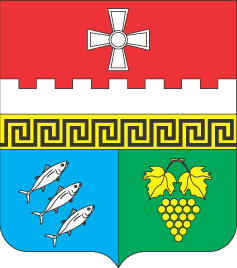 Внутригородское муниципальное образованиеБалаклавский муниципальный округ (ВМО Балаклавский МО)Глава ВМО Балаклавский МО, исполняющий полномочия председателя Совета	                                Е.А. Бабошкин